Первая городская больница города Нижнего Тагила это современное многопрофильное лечебное учреждение. Лечебно-профилактический комплекс, который оказывает первичную медико-санитарную помощь (доврачебную, врачебную, специализированную) в поликлинике, включая ее филиалы, ФАП и здравпункте, травматологическом пункте и женской консультации и специализированную медицинскую помощь в отделениях круглосуточного стационара, родильного дома и в дневном стационаре. Медицинская помощь оказывается жителям Дзержинского района города Нижний Тагил, по некоторым профилям - жителям всего Нижнего Тагила и Горноуральского городского округа.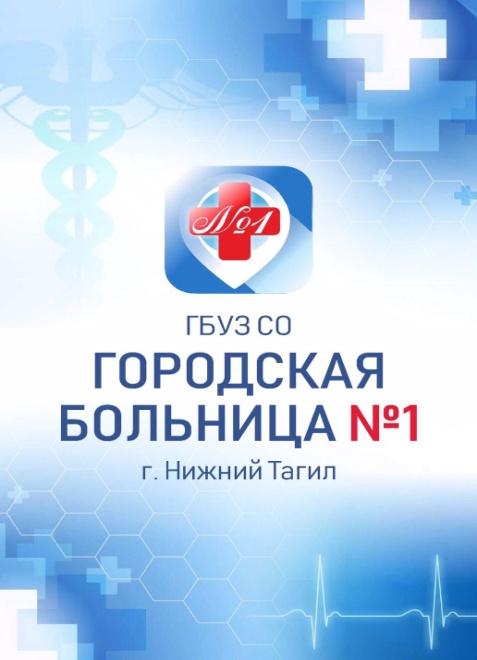 Главный врач: Николаев Олег Ефремович 8 (3435) 31-16-86;Начальник отдела кадров: Литвина Анна Александровна 8 (3435)31-10-79, адрес электронной почты: ok@ntgb1.ruОткрыты вакансии:Ждём Вас!!!Наименование профессии (специальности)должностиКвалификацияНеобходимое количество работниковХарактер работыЗаработная плата (доход)Режим работыРежим работыРежим работыПрофессионально-квалификационные требования, образование, дополнительные навыки, опыт работыДополнительные пожелания к кандидатуре работникаПредоставление дополнительных социальных гарантий работникуНаименование профессии (специальности)должностиКвалификацияНеобходимое количество работниковпостоянная, временная, по совместительству, сезонная, надомнаяЗаработная плата (доход)нормальная продолжительность рабочего времени, ненормированный рабочий день, работа в режиме гибкого рабочего времени, сокращенная продолжительность рабочего времени, сменная работа вахтовым методомначало работыокончание работыПрофессионально-квалификационные требования, образование, дополнительные навыки, опыт работыДополнительные пожелания к кандидатуре работникаПредоставление дополнительных социальных гарантий работнику1234567891011Врач-терапевт участковый в поликлинику Терапия11постояннаяот 29 900 до 80 000 согласно целевых показателей средней заработной платы по врачебному персоналунормальная08.0015.54высшее профессиональное (медицинское)Врач-онколог в поликлинику Онкология1постояннаяот 16 100 до 80 000 согласно целевых показателей средней заработной платы по врачебному персоналунормальная08.0015.06высшее профессиональное (медицинское)Врач-терапевт в поликлинику Терапия2постояннаяот 16 100 до 80 000согласно целевых показателей средней заработной платы по врачебному персоналунормальная08.0015.20высшее профессиональное (медицинское)Врач-терапевт в Центр здоровья Терапия1постояннаяот  16100 до   80 000согласно целевых показателей средней заработной платы по врачебному персоналунормальная08.0015.54высшее профессиональное (медицинское)4% за опасные для здоровья и особо тяжелые условия труда  Врач-невролог в поликлиникуНеврология2постояннаяот 16 100 до 80 000 согласно целевых показателей средней заработной платы по врачебному персоналунормальная08.0015.20высшее профессиональное (медицинское)Врач-офтальмолог в поликлиникуОфтальмология1постояннаяот 16 100 до 80 000согласно целевых показателей средней заработной платы по врачебному персоналунормальная08.0014,50высшее профессиональное (медицинское)Врач-гастроэнтеролог  в поликлиникуГастроэнтерология1постояннаяот 19 256 до 80 000согласно целевых показателей средней заработной платы по врачебному персоналунормальная08.0015,06высшее профессиональное (медицинское)4% за опасные для здоровья и особо тяжелые условия труда  Врач-оториноларинголог в поликлиникуОториноларингология 1постояннаяот 16 744 до 80 000согласно целевых показателей средней заработной платы по врачебному персоналунормальная08.0014,50высшее профессиональное (медицинское)4% за опасные для здоровья и особо тяжелые условия труда  Врач-акушер-гинеколог в женскую консультацию Акушерство и гинекология2постоянная от 16 744 до 80 000согласно целевых показателей средней заработной платы по врачебному персоналунормальная08.0015,54высшее профессиональное (медицинское)4% за опасные для здоровья и особо тяжелые условия труда  Врач-офтальмолог травматологического пункта  Офтальмология 1постояннаяот 16 100 до 80 000согласно целевых показателей средней заработной платы по врачебному персоналунормальная08,0015,54высшее профессиональное (медицинское)Врач ультразвуковой диагностики  Ультразвуковая диагностика 1постояннаяот 16 744 до 80 000согласно целевых показателей средней заработной платы по врачебному персоналунормальная08.0015.20высшее профессиональное (медицинское)4% за опасные для здоровья и особо тяжелые условия труда  Врач-анестезиолог-реаниматолог в стационар Анестезиология и реаниматология 3постояннаяот 20 918 до 80 000согласно целевых показателей средней заработной платы по врачебному персоналунормальная08.0015.42высшее профессиональное (медицинское)7% за опасные для здоровья и особо тяжелые условия труда  Врач-нейрохирург стационара Нейрохирургия1постояннаяот 34 280 до 80 000согласно целевых показателей средней заработной платы по врачебному персоналунормальная08.0015.42высшее профессиональное (медицинское)7% за опасные для здоровья и особо тяжелые условия труда  Врач-хирург Хирургия 1постояннаяот 34 280 до 80 000согласно целевых показателей средней заработной платы по врачебному персоналунормальная08.0015.42высшее профессиональное (медицинское)7% за опасные для здоровья и особо тяжелые условия труда  Врач-пульмонолог в поликлиникуПульмонология 1постояннаяот 16 744 до 80 000согласно целевых показателей средней заработной платы по врачебному персоналунормальная08.0015,06высшее профессиональное (медицинское)4% за опасные для здоровья и особо тяжелые условия труда  Врач-оториноларинголог в стационар Оториноларингология 2постояннаяот 20 918 до 80 000согласно целевых показателей средней заработной платы по врачебному персоналунормальная08.0015.42высшее профессиональное (медицинское)7% за опасные для здоровья и особо тяжелые условия труда  Врач-офтальмолог в стационарОфтальмология2постояннаяот 20 918 до 80 000согласно целевых показателей средней заработной платы по врачебному персоналунормальная08.0015.42высшее профессиональное (медицинское)7% за опасные для здоровья и особо тяжелые условия труда  Врач-кардиолог стационарКардиология1постояннаяот 19 136 до 80 000согласно целевых показателей средней заработной платы по врачебному персоналунормальная08.0016.18высшее профессиональное (медицинское)4% за опасные для здоровья и особо тяжелые условия труда  Врач-невролог в стационар Неврология3постояннаяот 19 136 до 80 000согласно целевых показателей средней заработной платы по врачебному персоналунормальная08.0015.42высшее профессиональное (медицинское)4% за опасные для здоровья и особо тяжелые условия труда  Врач-рентгенологРентгенология 2постояннаяот 19 688 до 80 000согласно целевых показателей средней заработной платы по врачебному персоналунормальная08.0013.45высшее профессиональное (медицинское)7% за опасные для здоровья и особо тяжелые условия труда  Врач-рентгенолог компьютерного томографа Рентгенология 1постояннаяот 19 688 до 80 000согласно целевых показателей средней заработной платы по врачебному персоналунормальная08.0013.45высшее профессиональное (медицинское)7% за опасные для здоровья и особо тяжелые условия труда  Заведующий акушерским отделением –врач-акушер-гинеколог Акушерство и гинекология 1постоянная от 26 575 до 80 000согласно целевых показателей средней заработной платы по врачебному персоналунормальная08.0015.20высшее профессиональное (медицинское)стаж работы более 5 лет 7% за опасные для здоровья и особо тяжелые условия труда  Заведующий отделением анестезиологии и реанимации – врач-анестезиолог-реаниматолог  Анестезиология и реаниматология  1постоянная от 27 800  до 80 000согласно целевых показателей средней заработной платы по врачебному персоналунормальная08.0015.42высшее профессиональное (медицинское)стаж работы более 5 лет 7% за опасные для здоровья и особо тяжелые условия труда  